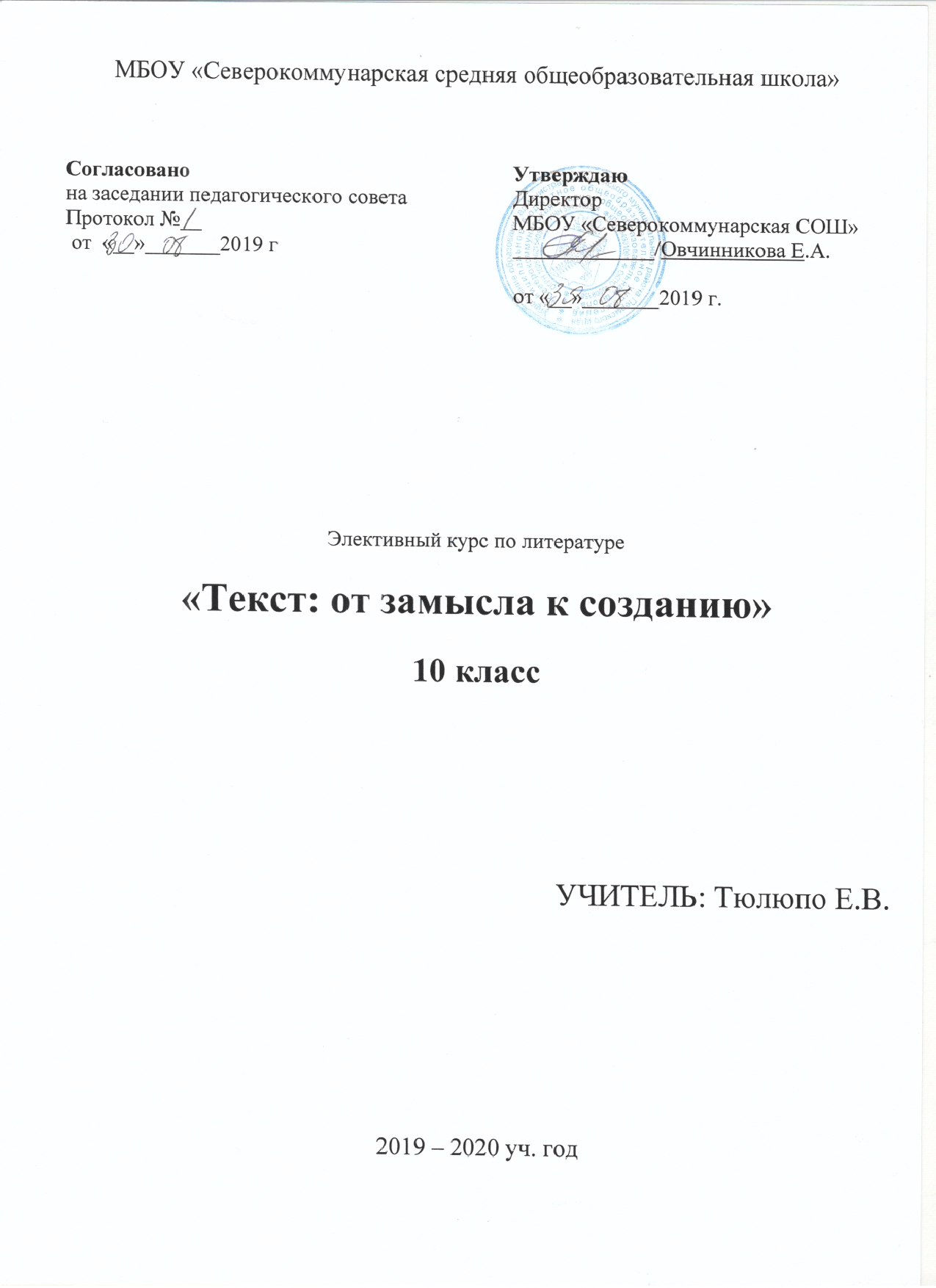 Пояснительная запискаСодержание  программы элективного курса «Текст: от замысла к созданию» по литературе  вытекает из требований Концепции модернизации российского образования на период до 2010 года,  Государственного образовательного стандарта 2004 года.Обоснование программы.Научить писать сочинение, а особенно сочинение-рассуждение – одна из актуальных проблем современной школы, и этот навык необходим каждому культурному человеку, в каких бы областях науки, техники или искусства он в будущем ни реализовывал себя.Сочинение – не только один из самых трудных видов деятельности учащихся, но и, по мнению большинства учителей, одна из самых трудных письменных форм мониторинга в системе обучения русскому языку и литературе, контроля овладения учащимися навыками связной речи. Оно требует от обучающегося и выпускника предельной сосредоточенности, умения чётко образно и грамотно излагать, аргументировать свои мысли.Работа над сочинением учит развивать мысли на избранную тему, формирует литературные взгляды и вкусы, дает возможность высказать то, что тревожит и волнует. Она приобщает учащегося к литературному творчеству, позволяя выразить свою личность, свой взгляд на мир, реализовать себя в написанном.Особенность содержания данного курса состоит в том, что он не отражает какого-либо одного специального раздела науки о языке. Этот курс строится на развитии связной речи и опирается на данные таких филологических дисциплин и прикладных предметов, как литературоведение, стилистика, литературное редактирование, культура речи.Развивать дар слова, составлять тексты разных жанров поможет факультативный курс «Текст. Теория и практика». Курс  необходим  и  актуален  в  связи  с  тем,  что  в  современных  условиях модернизации образования возникает новая форма экзамена по русскому языку за курс основной школы. Учебно-исследовательская деятельность учащихся на занятиях поможет им  выразить  свою  позицию  по  теме,  предложенной на  экзамене,  привести  аргументы, подтверждающие их точку зрения. Тексты, представленные для работы и анализа, обладают актуальной тематикой,  особенной эстетичностью, экспрессивностью и оригинальностью. Поэтому элективный курс по литературе предназначен для учащихся, проявляющих особый интерес к филологии. Новизна программы элективного курса «Текст: от замысла к созданию» заключается в том, что она создана на основе критериев оценивания задания с развернутым ответом Демонстрационного варианта ЕГЭ 2019,направлений итогового сочинения по литературе.Цель курса: создание условий для формирования у обучающихся ключевых коммуникативных компетентностей, необходимых для успешной социализации личности;  подготовка к написанию сочинения-рассуждения.Задачи курса:Развитие коммуникативных и лингвистических компетенции обучающихся;Совершенствование умений анализировать текст в единстве формы и содержания;Формирование у обучающихся научно-лингвистического мировоззрения;Овладение нормами русского литературного языка;Обучение умению связно излагать свои мысли в устной и письменной форме;Развивать умение выявлять, осмыслять и интерпретировать содержащуюся в исходном тексте смысловую информацию, речемыслительного потенциала выпускника;Формировать умение определять личностную позицию по поводу прочитанного и собственное отношение к содержанию исходного текста;Обучение работе над сочинением в соответствии с требованиями ЕГЭ,итогового сочинения;Воспитание способности воспринимать и оценивать мастерство художника слова, а также личности, бережно относящейся к слову как неотъемлемой части русской национальной культуры.Методы преподавания:Информационно-обобщающий.Инструктивно-практический.Объяснительно-побуждающий.Методы учения:Репродуктивный.Продуктивно-практический.Частично-поисковый.Поисковый.Формы изучения курса:Групповая и индивидуальная;Работа с нормативными документами, с  текстами;Практикум; Ответы на поставленные вопросы как результат самостоятельного осмысления и решения лингвистических и коммуникативных задач;Мини-исследования содержания и языковых средств конкретных текстов;Написание сочинений в соответствии с требованиями ЕГЭ,итогового сочинения;Анализ образцов ученических сочинений;Использование различных каналов поиска информации.Практическая  направленность  курса  проявляется  в  том,  что  теоретический материал постигается учащимися путем выполнения заданий, содержащих: Примеры  из  литературных  произведений,  в  которых  использованы изобразительные возможности лексики;Высказывания выдающихся людей, размышляющих о языке;Лингвистические справки о происхождении терминов;Определение новых понятий;Создание «банка аргументов».Программа элективного курса по литературе «Текст: от замысла к созданию» предназначен для учащихся 10 класса и рассчитана на 34 часа: 1час в неделю.Техническую оснащённость курса обеспечивают  мультимедийный проектор, компьютер.Учебно-методическое обеспечение: таблицы, тексты.Содержание курсаВведение (2 ч.)Цели и задачи курса. Нормативные и методические документы по подготовке и проведению государственной (итоговой) аттестации в форме ЕГЭ по русскому языку,в форме итогового сочинения Особенности ЕГЭ по русскому языку,особенности итогового сочинения.Критерии и нормы оценки  и сочинения-рассуждения,итогового сочинения. Анализ образцов ученических сочинений с самостоятельным оцениваем работ по критериям.Языковые нормы (1 ч.)Литературный язык. Нормы речи. Словари русского языка.Текст (3 ч.)Структура, языковое оформление. Смысловая и композиционная целостность текста. Последовательность предложений в тексте. Разноаспектный анализ текста. Логико-смысловые отношения между частями микротекста. Средства связи предложений в тексте. Основная и дополнительная информация микротекста. Информационная обработка письменных текстов различных стилей и жанров.Функционально-смысловые типы речи (2 ч.)Функционально-смысловые типы речи, их отличительные признаки. Предупреждение ошибок при определении типов речи. Работа с текстами. Анализ готовых текстов.Функциональные стили речи (2 ч.)Функциональные стили, их характеристика. Признаки стилей речи Предупреждение ошибок при определении стиля текста. Работа с текстами.Изобразительно-выразительные средства языка (3 ч.) Речь. Языковые средства выразительности. Тропы, их характеристика. Стилистические фигуры. Работа с текстами.Коммуникативная компетенция (21 ч.)Виды информации в тексте. Информационная обработка текста. Употребление языковых средств. Работа с текстами.Жанровое многообразие сочинений. Структура письменной экзаменационной работы. Работа с текстами.Формулировка проблем исходного текста. Типы проблем. Способы выявления проблемы. Типовые конструкции для формулирования проблемы. Типичные ошибки при формулировании проблемы. авторской позиции по проблеме. Работа с текстами.Комментарий к проблеме. Типы информации в тексте. Введение цитат в текст сочинения. Прямая и косвенная речь. Типовые конструкции для комментирования проблемы. Типичные ошибки при комментарии проблемы. Работа с текстами.Авторская позиция. Отражение авторской позиции в тексте. Средства выражения позиции автора. Автор и рассказчик. Типовые конструкции для выражения авторской позиции. Типовые ошибки при формулировании авторской позиции. Работа с текстами.Выражение собственного мнения. Виды аргументов, их «ценность». Структура аргумента. Источники аргументации. Типичные ошибки аргументации. Создание «банка аргументов». Работа с текстами.Композиция сочинения. Композиционное единство при создании собственного текста. Абзацное членение, типичные ошибки в абзацном членении письменной работы, их предупреждение. Смысловая цельность, речевая связность и последовательность изложения. Основные средства связи между предложениями в тексте. Виды и формы вступления. Виды заключения. Работа с текстами.Речевое оформление сочинения. Точность и выразительность языка. Соблюдение орфографических, пунктуационных, этических, языковых и речевых норм современного языка. Соблюдение фактологических норм в фоновом материале. Работа с текстами.УЧЕБНО-ТЕМАТИЧЕСКИЙ ПЛАН элективного курса «Текст : от замысла к созданию».Методическая частьМетодические принципы построения курса: Нелинейность (каждая тема в определенной степени самодостаточна и автономна);Избыточность предлагаемого материала; проблемность заданий;Минимизация репродуктивности, необходимой, тем не менее, для формирования алгоритма, за счет усиления творческого и рефлексивного начала;Равноразделенная  ответственность  учителя  и  обучающихся  за  достижение  поставленных целей.Методическое обеспечение программы.Курс  носит  практико-ориентированный  характер.  Это нашло отражение в структуре программе: большую часть знаний, навыков и умений десятиклассники получают в результате практической деятельности. Практические занятия - работа с текстами, со схемами, составление плана, конспектирование, работа с дополнительными источниками, поиск и отбор материала, написание сочинений-рассуждений, будут способствовать формированию устойчивого интереса к изучению родного языка и родной литературы.Таким образом, обучающиеся  вовлекаются  в различные  виды  деятельности:  практическая,  творческая,  исследовательская. Это  способствует развитию и совершенствованию навыков самостоятельной работы.Занятия в соответствии с программой курса предполагают:  Повторение теоретико-литературного материала, изученного в среднем звене, часто с его расширением;Выполнение  упражнений,  помогающих  соотнести  теоретические  знания  с практикой языкового анализа художественного текста;Выполнение  обучающимися  устных  и  письменных  исследовательских  работ  по отдельным аспектам анализа.Таким образом, каждое  учебное занятие предусматривает двусторонний подход: теоретическая и практическая часть.Работа  по  данной  программе  обеспечивается  учебно-методическим  комплектом,     включающимСписок литературы для учащихся;Методические  рекомендации  к  отдельным  занятиям,  включающие  методику проведения  практических занятий,  примерные  темы  творческих заданий;Тексты для анализа.Материалы для контроля:Отрывки из художественных произведений;Тексты;Вопросы для обсуждения.Сочинение  на свободную тему.Ожидаемые результаты.Учащиеся должны знать:  теоретические сведения о структуре и компонентах сочинения-рассуждения,итогового сочинения;уметь применять такие коммуникативные умения как умение:Интерпретировать содержание исходного текста;Последовательно, логично выражать мысли в письменной и устной форме;Выражать свои мысли грамотно, последовательно, связно, с соблюдением языковых норм;Создавать свой текст определённой модели, соответствующий требованиям выполнения части С;Анализировать творческие образцы сочинений и рецензировать их.владеть:Коммуникативной компетенцией, предполагающей овладение всеми видами речевой деятельности и основами культуры устной и письменной речи, компетенции, необходимой для использовании языка в жизненно важных сферах, жанрах и ситуациях общения.Главный  результат  курса  –  воспитание  творческой  личности,  умеющей пользоваться всеми достижениями языковой культуры и создавать собственные тексты разных жанров.Формы контроля по освоению элективного курса и критерии их оценки.Контроль уровня сформированности ЗУН по освоению курса осуществляется на трёх уровнях: 1. Текущий (коэффициент успешности выполнения заданий на каждом уроке);2. Промежуточный (проводится в форме творческих работ:  сочинения- рассуждения);3. Итоговый (в конце курса) проводится в форме презентации творческой работы в соответствии с требованиями и критериями оценивания: соответствие форме, структуре, требованиям к отбору лексических, грамматических и синтаксических норм.Критерии эффективности реализации программы заключаются в выполнении учащимися творческих работ – сочинений рассуждений на различные темы (в зависимости от предложенного текста).  Система оценивания:При оценке сочинений-рассуждений и творческих работ обучающихся следует руководствоват бюджетным научным учреждением «ФЕДЕРАЛЬНЫЙ ИНСТИТУТ ПЕДАГОГИЧЕСКИХ ИЗМЕРЕНИЙ». Максимальное количество баллов – 24При оценке презентаций поисково-исследовательских работ следует использовать систему «зачёт» / «незачёт» (более 50 % баллов – «зачет», менее 50% баллов – «незачет»).В своей работе я применяю различные методы проверки оценки знаний учеников:1. Повседневное наблюдение за учебной работой учащихся (позволяет мне составить представление о том, как ведут себя учащиеся на уроках, как они воспринимают и осмысливают изучаемый материал, какая у них память, в какой мере они проявляют сообразительность и самостоятельность практических умений и навыков). 2. Устный опрос - индивидуальный, фронтальный, уплотнённый. Сущность этого метода заключается в том, что я задаю учащимся вопросы по содержанию изученного материала и побуждаю их к ответам. Этот метод является наиболее распространённым при проверке и оценке знаний. В данном элективном курсе устный опрос (беседа) сочетаю с выполнением учениками устных и письменных упражнений. индивидуальный метод  позволяет охватить всех учащихся на уроке;фронтальный  опрос:  расчленяю изучаемый материал на сравнительно мелкие части с тем, чтобы таким путём проверить знания каждого ученика;уплотнённый опрос: вызываю одного ученика для устного ответа, а трём – четырём учащимся предлагаю дать письменные ответы на вопросы, подготовленные заранее на отдельных листках (карточках), экономлю время на проверку знаний, умений и навыков. Тем самым увеличиваю время для объяснения нового материала.3. Письменная проверка:  позволяет на одном уроке оценивать знания всех учащихся.4. Поурочный балл. Поурочный балл выставляется за знания, которые отдельные ученики проявляют в течение всего урока. Ученик может дополнять, уточнять или углублять ответы своих товарищей. Потом он может приводить примеры и участвовать в ответах на вопросы учителя при изложении нового материала. На уроках электива -  это и работа с текстом. 5. Творческие  работы. Это эффективный метод проверки и оценки знаний, умений и навыков учащихся, а также их творческих способностей. Сущность этого метода состоит в том, что после прохождения отдельных тем или разделов учебной программы я провожу в письменной или практической форме проверку и оценку знаний, умений и навыков учащихся. Список рекомендуемой литературы.Литература для учителя:1.	Власенкова А.И. Рыбченкова Л.М. Русский язык. Грамматика. Текст. Стили речи, М. 2012г.2.	Григорян Л.Г. Язык мой – друг мой. М., 20073.	Голуб И.Б., Давыдова Л.В. Сочинения и изложения без репетитора. М., 20094.	Розенталь Д.Э. Говорите и пишите по-русски правильно. М., 20105.	Розенталь Д.Э. Справочник по правописанию и литературной правке, М. 2010г.6.	Розенталь Д.Э. Голуб И.Б. Секреты стилистики. М., 20097.	Солганик Г.Я. Стилистика русского языка. М. 2012г.    8.       И.П. Цыбулько ЕГЭ Русский язык. Выполнение заданий А, В, С. Актив-тренинг. М: Национальное образование, 2014.   9.      Т.Н. Сокольницкая Русский язык: сочинение-рассуждение (часть С): ЕГЭ. Сдаём без проблем! – М.: Эксмо, 2014.Литература для ученика:1.	Введенская Л.А., Павлова А.Г. Человеческое слово могуче. М., 20092.       Н.А. Сенина, А.Г. Нарушевич. Русский язык. Сочинение на ЕГЭ. Курс интенсивной подготовки: учебно-методическое   пособие. Ростов-на-Дону: Легион-М, 2013.3.	Власенкова А.И. Рыбченкова Л.М. Русский язык. Грамматика. Текст. Стили речи, М. 2012г.4.	Учебно-тренировочные материалы для подготовки к Единому государственному экзамену. – М.: Интеллект-Центр, 2012.5.	Григорян Л.Г. Язык мой – друг мой. М., 20076.	Ипполитова Н.А. Упражнения по грамматической стилистике. М., 20007.	Розенталь Д.Э. Говорите и пишите по-русски правильно. М., 20108.	Е.С. Симакова. Русский язык. Экспресс-репетитор для подготовки к ЕГЭ «Сочинение». М.: АСТ Астрель, 2012.9.	Лингвистические словари.Интернет-ресурсыhttp://www.ege.edu.ruhttp://rustest.ruhttp://www.prosa.ruhttp://www.pritchi.nm.ruКАЛЕНДАРНО-ТЕМАТИЧЕСКОЕ ПЛАНИРОВАНИЕ№ п/п Тематика курсакол-во часовтеоретич. частьпрактич.часть 1Введение211 2Языковые нормы11- 3Текст321 4Функционально-смысловые типы речи211 5Функциональные стили речи211 6Изобразительно-выразительные средства языка312 7Коммуникативная компетенция.21813Всего в 11 классе341519№ п/пДатаТема занятия (34 часа)К-во час.Требования к уровню подготовки учащихсяВид контроляЛекция ПрактикаIВведение21Цели и задачи курса. 1Знать: цели и задачи данного элективного курса как существенного дополнения уроков русского языка.Уметь: ставить перед собой учебные цели и задачи.Фронтальный опрос12Критерии и нормы оценки тестовых заданий и сочинения-рассуждения.1Знать: критерии и нормы оценки тестовых заданий и сочинения.Уметь: оценивать готовое сочинение-рассуждение.Анализ сочинений-рассуждений по критериям12Языковые нормы13Литературный язык. Нормы речи. Словари русского языка.1Знать: основные литературные нормы, виды словарей.Уметь: пользоваться словарями.Фронтальный опрос13Текст (3 ч.)34Смысловая и композиционная целостность текста. 1Знать: структуру и признаки текста.Уметь: составлять текст в соответствии с требованиями.Фронтальный опрос15Разноаспектный анализ текста. 1Знать: план разноаспектного анализа, включающего основные виды и понятия о тексте.Уметь: применять теорию на практике в процессе разноаспектного анализа. Анализ текста16Основная и дополнительная информация микротекста.1Знать: признаки микротекста, виды информации.Уметь: распределять информацию, работать с источниками информации.Работа с текстами14Функционально-смысловые типы речи27Функционально-смысловые типы речи, их отличительные признаки.1Знать: типы речи и их особенности.Уметь: отличать тексты различных типов речи, составлять тексты нужного типа речи.Фронтальный опрос18 Предупреждение ошибок при определении типов речи. 1Знать: ошибки при употреблении типов речи.Уметь: составлять тексты различных типов.Работа с текстами15Функциональные стили речи219Функциональные стили, их характеристика. 1Знать: стили и их признаки.Уметь: отличать стили речи.Фронтальный опрос110 Предупреждение ошибок при определении стиля текста. 1Знать: ошибки при употреблении стилей речи.Уметь: составлять тексты различных стилей.Анализ текстов16Изобразительно-выразительные средства языка311Речь. Языковые средства выразительности.1Знать: художественно-изобразительные средства текста.Уметь: находить языковые средства в тексте.Фронтальный опрос112Тропы, их характеристика.1Знать: понятие «троп», виды тропов.Уметь: употреблять тропы в речи.Работа с текстами113Стилистические фигуры. Работа с текстами.1Знать: стилистические фигуры, их виды.Уметь: находить в тексте стилистические фигуры.Работа с текстами17Коммуникативная компетенция2114Виды информации в тексте. 1Знать: виды информации.Уметь: работать с информацией.Фронтальный опрос115Употребление языковых средств. 1Знать: особенности языковых средств.Уметь: использовать языковые средства в тексте.Фронтальный опрос116Жанровое многообразие сочинений. 1Знать: жанры сочинений.Уметь: создавать сочинения различных жанров.Практикум117Формулировка проблем исходного текста. Типы проблем.1Знать: типы проблем.Уметь: формулировать проблему текста.Фронтальный опрос118Типовые конструкции для формулирования проблемы.1Знать: способы формулирования проблемы.Уметь: определять проблемы разными способами.Работа с текстами119 Комментарий к проблеме. Типы информации в тексте.1Знать: особенности комментирования проблемы.Уметь: комментировать проблему.Практикум120 Введение цитат в текст сочинения. Прямая и косвенная речь.1Знать: способы употребления цитат и прямой речи в тексте.Уметь: использовать цитаты и прямую речь в тексте.Написание сочинений – рассуждений по тексту №1121Типовые конструкции для комментирования проблемы.1Знать: способы построения проблемы.Уметь: комментировать проблему.Практикум122Авторская позиция. Отражение авторской позиции в тексте.1Знать: признаки авторской позиции в тексте.Уметь: определять позиция автора любого текста.Фронтальный опрос123Средства выражения позиции автора.1Знать: средства выражения позиции автора.Уметь: выражать позицию автора.Анализ текста124Типовые конструкции для выражения авторской позиции.1Знать: типовые конструкции для выражения авторской позиции.Уметь: пользоваться типовыми конструкциями.Работа с теоретическим материалом125Виды аргументов, их «ценность».1Знать: виды аргументов, их «ценность».Уметь: пользоваться различными видами аргументов.Фронтальный опрос126Структура аргумента. Источники аргументации.1Знать:структуру аргумента и источники аргументации.Уметь: составлять убедительную аргументацию.Составление «банка аргументов»127Типичные ошибки аргументации. Создание «банка аргументов». 1Знать: типичные ошибки аргументации.Уметь: правильно аргументировать свою позицию.Самостоятельная работа128Композиция сочинения. 1Знать: композицию сочинения.Уметь: составлять сочинение по плану.Фронтальный опрос129Абзацное членение. Смысловая цельность.1Знать: особенности абзацного членения. Уметь: делить текст на абзацы.Работа с текстом130Основные средства связи между предложениями в тексте.1Знать: основные средства связи между предложениями в тексте.Уметь: связывать предложения в тексте.Фронтальный опрос131Виды и формы вступления. Виды заключения. 1Знать: виды и формы вступления. Виды заключения.Уметь: правильно составлять вступление и заключение текста.Фронтальный опрос132Речевое оформление сочинения. Точность и выразительность языка. 1Знать: правила речевого оформления текста.Уметь: оформлять сочинение в соответствии с требованиями.Оформление сочинения-рассуждения по тексту №2133Соблюдение фактологических норм в фоновом материале. 1Знать: фактологические нормы в фоновом материале.Уметь: соблюдать фактологические нормы.Фронтальный опрос134Презентация творческой работы (сочинения - рассуждения на одну из предложенных тем).1Знать: особенности ЕГЭ по русскому языку.Уметь: распределять время при выполнении заданий.Сочинение-рассуждение по тексту №31ИТОГО:34 ч.1519